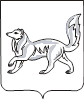 АДМИНИСТРАЦИЯ ТУРУХАНСКОГО РАЙОНАКРАСНОЯРСКОГО КРАЯП О С Т А Н О В Л Е Н И Е16.03.2017                                         с. Туруханск                                         № 262 -пОб утверждении проекта планировки и межевания территории под                             размещение объекта «Обустройство Тагульского месторождения. Межпромысловый газопровод «Тагул-Ванкор»»В соответствии со статьями 45, 46 Градостроительного кодекса Российской Федерации, Федеральным законом от 06.10.2003 № 131-ФЗ «Об общих принципах организации местного самоуправления в Российской Федерации», ст. 10 правил землепользования и застройки межселенной территории Туруханского района, утвержденных решением Туруханского районного Совета депутатов от  09.08.2013 № 25 - 365, рассмотрев материалы проекта планировки и межевания территории под размещение объекта «Обустройство Тагульского месторождения. Межпромысловый газопровод «Тагул-Ванкор»», заключения по проекту планировки от 14.03.2017,  на основании заявления ООО «Тагульское» от 10.03.2017 № ТМ – 787, руководствуясь статьями 47, 48, 49 Устава муниципального образования Туруханский район, ПОСТАНОВЛЯЮ:1. Утвердить проект планировки  и межевания  территории под размещение объекта «Обустройство Тагульского месторождения. Межпромысловый газопровод «Тагул-Ванкор»», расположенного по адресу: Красноярский край, Туруханский район, берет начало в 7,2 км по направлению на северо-запад от западной части оз. Дюгакит, распространяется на северо-восток, заканчивается  в 5 км по направлению на северо-восток от северной части оз. Делингдэ, разработанный за счет средств ООО «Тагульское».2. Общему отделу администрации Туруханского района (Можджер) опубликовать данное постановление в общественно-политической газете Туруханского района «Маяк Севера» и разместить на официальном сайте муниципального образования Туруханский район в сети Интернет.3. Общему отделу администрации Туруханского района (Можджер) разместить проект планировки и межевания территории под                             размещение объекта «Обустройство Тагульского месторождения. Межпромысловый газопровод «Тагул-Ванкор»» на официальном сайте муниципального образования Туруханский район в сети Интернет, в течение семи дней со дня утверждения.4. Контроль за исполнением настоящего постановления оставляю за собой. 5.  Постановление вступает в силу со дня подписания.Исполняющий обязанностиГлавы  Туруханского  района                                                         Е. Г. Кожевников